ADHESION - AUTORISATION PARENTALEJE SOUSSIGNE :Nom…………………………………………………………………………..Prénom…………………………………………………………………………..Adresse…………………………………………………………………………..Code postal et ville…………………………………………………………………………..Pays…………………………………………………………………………..Téléphone …………………………………………………………………………..EN TANT QUE REPRESENTANT LEGAL DE :Lien de parenté…………………………………………………………………………..Nom…………………………………………………………………………..Prénom…………………………………………………………………………..Date de naissance…………………………………………………………………………..Lieu de naissance…………………………………………………………………………..L’AUTORISE AÊtre adhérent de l’association Volley Loisir de CastelmaurouPERSONNES A PREVENIR EN CAS D’URGENCENom…………………………………………………………………………..Prénom…………………………………………………………………………..Adresse…………………………………………………………………………..Code postal et ville…………………………………………………………………………..Pays…………………………………………………………………………..Téléphone …………………………………………………………………………..Fait le			à 		
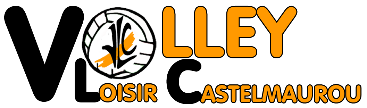 VOLLEY LOISIR CASTELMAUROU